School Name:	Healthy Schools Middle 				School District: 25						Date: September 29th, 2012Contact Name: Ms. Healthy						Contact Email/Phone Number: mhealth@sd25.bc.ca/604-123-1234Who is on your healthy school team? (i.e. number of students, grade, other teachers, partners, etc): 2 teachers, school counsellor, principal, 4 grade 6 students, Grade 8 Leadership class.HEALTHY SCHOOLS PLANHEALTHY SCHOOLS PLANHEALTHY SCHOOLS PLANHEALTHY SCHOOLS PLANHEALTHY SCHOOLS PLANHEALTHY SCHOOLS PLANHEALTHY SCHOOLS PLANASPECT for focus : HEALTHY RELATIONSHIPSASPECT for focus : HEALTHY RELATIONSHIPSASPECT for focus : HEALTHY RELATIONSHIPSASPECT for focus : HEALTHY RELATIONSHIPSASPECT for focus : HEALTHY RELATIONSHIPSASPECT for focus : HEALTHY RELATIONSHIPSASPECT for focus : HEALTHY RELATIONSHIPSINQUIRY QUESTION: Why do we have bullying in our school even though we spend time teaching about Healthy Relationships?INQUIRY QUESTION: Why do we have bullying in our school even though we spend time teaching about Healthy Relationships?INQUIRY QUESTION: Why do we have bullying in our school even though we spend time teaching about Healthy Relationships?INQUIRY QUESTION: Why do we have bullying in our school even though we spend time teaching about Healthy Relationships?INQUIRY QUESTION: Why do we have bullying in our school even though we spend time teaching about Healthy Relationships?INQUIRY QUESTION: Why do we have bullying in our school even though we spend time teaching about Healthy Relationships?INQUIRY QUESTION: Why do we have bullying in our school even though we spend time teaching about Healthy Relationships?PillarWhere are we now?(e.g. current activities)Where do we want to go?(e.g. Goals)What can we do to get there? (e.g. healthy strategies)What can we do to get there? (e.g. healthy strategies)TimelineResponsibilityT&L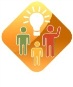 In class, all teachers have briefly educated students about caring for and accepting one another, as opposed to displaying negative actions and reactions, such as bullying. However, we have had more bullying incidences this past year than previous years. We want to understand why students bully one another and how we can intervene to reduce bullying. We also want students to help reduce bullying when adults aren’t around. Survey and provide opportunities for students to anonymously provide feedback on bullying in the school (why one may bully another, what you have seen, what you have been bullied for). Have students help create survey.Take this information and create a plan to address the issue; involve the Leadership class. Create survey in September/October. Analyze results by end of November. Connect with Leadership class in September. Create survey in September/October. Analyze results by end of November. Connect with Leadership class in September. Principal, Teachers and studentsPrincipal, Teachers and Students.S&PE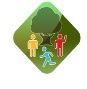 We have felt a shift in our social environment to be not as supportive amongst the students. Teachers and staff (e.g. school counselor) are available for students and are supportive and caring. We hope to increase school connectedness. Assess why bullying is happening and in what ways (e.g. school grounds, social media, etc.).  Have students lead this assessment.Implement strategies to improve healthy relationships within each class and school connectedness as a whole. Need to involve students in this process (e.g. Leadership class to create ‘Breakfast Club’/Random Acts of Kindness). Assessment in NovemberStart in FebruaryAssessment in NovemberStart in FebruaryTeachers and students.Teachers, Principal, and Students. HSP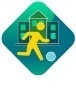 We currently do not have policies in place to prevent bullying. However, if students are caught in bullying issues, we have policies to deal with this. Develop a school specific code of conduct targeting bullying prevention.Use the Safe, Caring & Orderly School http://www.bced.gov.bc.ca/sco/guide/scoguide.pdf#page=31  as a guide to start thinking about a positive code of conduct. Involve Leadership class in this process to help develop a code of conduct.  Hold a school wide assembly to identify common themes as identified by students. Pull students together in December to begin developing a code of conduct. Have final code of conduct by March.February (anti-bullying month)Pull students together in December to begin developing a code of conduct. Have final code of conduct by March.February (anti-bullying month)Students, Teachers, Principal.Students, School Counsellor, Teachers, Principal.P&S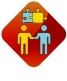 We have a strong PAC that is involved in creating community support to foster a healthy school (usually with aspects of healthy eating and physical activity).Provide continuous PAC input of healthy relationship topics in the school; possibly bring some Leaderships students who have been working on code of conduct to a PAC meeting to present their work. Have the PAC included in improving healthy relationships in the school by having dedicated time in PAC meetings to discuss processes of improving healthy relationships, gather input regarding the code of conduct and support strategies for improving school connectedness.Every PAC meetingEvery PAC meetingTeachers, PAC, students